ΖΩΑ ΤΗΣ ΑΥΛΗΣ(Σύρε πάνω στο κάθε ζώο το καρτελάκι με το όνομά του):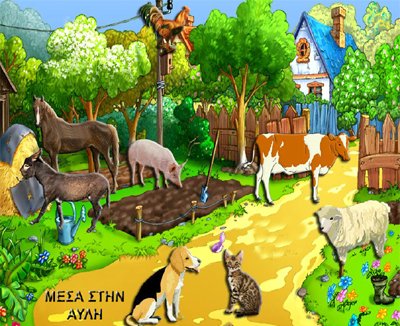 